Розробка урокуз української мовидля 2 класуТема: Слова, що називають  предмети, ознаки, дії, числа. Розподіл слів на групи за значенням і питаннями.Мета: відновити раніше отримані знання про слова-предмети, слова-ознаки, слова-дії, слова, які називають числа. Формувати у дітей вміння розрізняти частини мови (іменник, прикметник, дієслово, числівник), правильно використовувати ці слова у мовленні. Збагачувати словниковий запас учнів.Тип уроку: урок формування знань, умінь і навичок.Обладнання: Підручник, зошит, цеглинки Lego, інтерактивна панель.	Хід уроку1.Організація класуДоброго ранку, дівчата і хлопці,Рада вітати на цьому уроці.2.Мотивація навчальної діяльності.У нашій школі навчається дуже багато  дівчат і хлопців. Всі ви розподілені за віком по класах. А якщо уявити, що було би по-іншому, хто де хотів, там би і навчався, діти дорослого віку навчалися би з малюками. Тоді ніякого результату не було, в школі  було б не цікаво. Якщо взяти нашу рідну українську мову і порівняти її зі школою, де частини мови-це учні. Ці частини мови також поділили на групи, але не за віком, а за запитаннями, на які вони відповідають.Слова , які відповідають на запитання хто? що ?, вирішили записати в окрему групу і назвати їх іменниками.Слова, які відповідають на запитання який? яка ?яке? які?, вирішили записати в іншу групу і назвати їх прикметниками.Слова, які відповідають на запитання що робити? що робив?, вирішили записати в  групу і назвати їх дієсловами.Слова, які відповідають на запитання скільки? котрий? вирішили записати в групу і назвати їх числівниками3.Повідомлення теми і мети уроку.Сьогодні на уроці ми будемо з вами працювати з такими словами. Ці слова протягом уроку будуть часто звертатися до нас за допомогою – знайти їм місце в реченні, дати відповіді на запитання. Я впевнена, що ми з вами зможемо допомогти їм і впораємося з будь-яким завданням.4.Робота над вивченням матеріалу.4.1.Робота в зошиті.Каліграфічна хвилинка.Щоби красиво і правильно писати, Треба нам хвилинку каліграфії розпочати.Ім  ім  ім’я  іменник4.2.Робота з підручником. Робота в парі.С.45 впр.116 (усно) Дайте відповіді на запитання, працюємо в парі, одна дитина задає запитання, інша-відповідає.4.3.Вправа «Виклади моделі речень»У кожного з вас є цеглинки. Кожна цеглинка позначає різні слова. Ваша задача – викласти на парті моделі речень. Слово-предмет (іменник)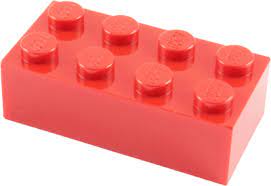 Слово-ознака (прикметник)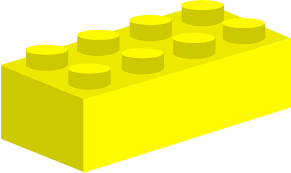 Слово-дія ( дієслово)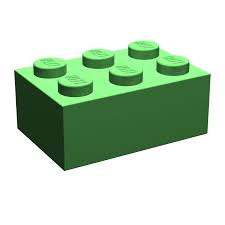 Слова, які називають числа (числівник)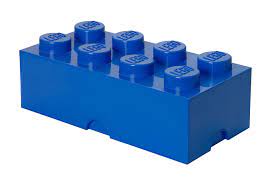 Слова-помічники (службові слова)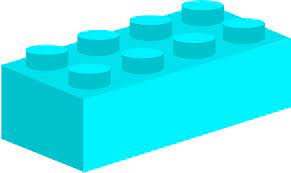 На небі з’явилося п’ять яскравих зірочок.Наталка принесла десять смачних цукерок.Три червоних яблука висіли на дереві.На тарілці лежить  три великих груші.4.4.Фізкультхвилинка 4.5.Робота в групахПравила роботи в групі1. Треба слухати того учня, хто говорить.2. Поважайте один одного.3. Пам’ятайте про час.4.Не заважайте працювати іншим групам.Кожна група отримує цеглинку різного кольору. 1 група – Червона цеглинка  – слова-предмети2 група – Жовта цеглинка – слова-ознаки3 група – Зелена цеглинка  – слова-дії4 група – Синя цеглинка  – слова,які називають числаЗавдання – записати по 5 слів.Перевірка завдання4.6.Вправа для очей.4.7.Вправа «Встав пропущене слово»	На екрані з’являється текст про Маленьке цуценя. У цьому тексті загубилися слова. Завдання – Записати текст, вставивши слова із довідки.	Історія про маленьке цуценяВранці біля хати сиділо … цуценя. Йому було лише …місяці.  Він завжди …на вулицю. Одного разу …загубилося. Він сидів біля будинку під номером… і жалісно скиглив.  Це побачила сусідська …і взяла його на руки. Цуценя … до малечі, бо йому було страшно. Дівчинка …його додому.             І більше маленьке цуценя не … на вулицю.Довідка: маленьке, два, вибігав, цуценя, десять, дівчинка, притулилося, віднесла, вибігало.- До яких груп належать ці слова? На які запитання вони відповідають?5.Закріплення і узагальнення набутих знань.6.Підсумок уроку.